一般社団法人　福知山民間社会福祉施設連絡協議会主催　　　　　　　　　開講期間　１１月～１２月（５回）開講日程　※全日程に出席できなくても構いませんが、受講料は変わりません。担当講師　岡本匡弘学院長　（京都保育福祉専門学院）　　京都保育福祉専門学院は、60年の実績を誇る専門学校で、多くの介護福祉士を育成されて　きました。試験のポイントに的を絞ったカリキュラムと、経験豊富な岡本学院長によるわかりやすい講義は大変好評であり、毎年多くの合格者を送り出されています。介護福祉士を受験される方は誰でも受講できます。（2022年3月31日までに、実務経験があることを必ずご確認ください。）　　　　　　　　　　￥３０，０００円　（テキスト代込み）　　　　　　　　　　テキスト：介護福祉士受験ワークブック（上・下2冊）中央法規出版　　　　　　　　　　　　　　介護福祉士国家試験模擬問題集（1冊）　　中央法規出版　　　介護・福祉人材養成センター住所：　福知山市字大内3118　中六人部会館２階※新型コロナウイルス感染防止対策として、マスク着用・来場時の検温・手指消毒・体調確認を行うとともに、会場内では密を避けた座席設定といたします。安心してご応募ください。※新型コロナウイルス感染拡大により、ＷＥＢ研修に切り替えることがあります。その場合は各事業所にＷＥＢ研修の方法について再度連絡させていただきます。　　　令和３年１０月１８日（月）必着　　　申込書に必要事項を記入し、FAXもしくは郵送で申し込み期限までに申し込みください。　　　受付順に受講決定通知書及び受講料納付書を送付いたします。　　　受講決定通知書及び受講料納付書が届きましたら、指定の期日までに受講料の納入をお願いいたします。　　　定員になり次第受付を終了いたしますので、ご了承願います。　　　（一社）福知山民間社会福祉施設連絡協議会「介護・福祉人材養成センター」事務局TEL　0773－45－3628　　FAX　0773－45－3629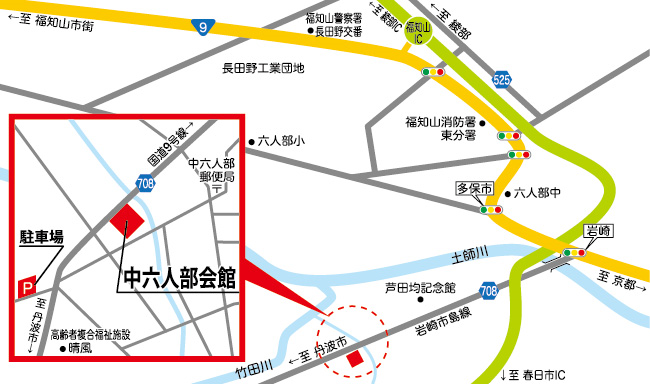 令和３年度　介護福祉士受験対策講座申込書この用紙に記入して　FAX または郵送 してください。FAX　0773－45－3629◎　申込期限　１０月１８日（月）※　ただし、定員になりましたら受付を終了いたしますのでご了承願います。（一社）福知山民間社会福祉施設連絡協議会「介護・福祉人材養成センター」事務局TEL　0773-45-3628　 FAX　0773-45-3629日　　時科　　　目場　　所12021年11月8日(月)9:30～12:30発達と老化の理解こころとからだのしくみ中六人部会館２階介護研修室113:30～16:30認知症の理解中六人部会館２階介護研修室22021年11月22日(月)9:30～12:30人間の尊厳と自立介護の基本中六人部会館２階介護研修室213:30～16:30人間関係とコミュニケーションコミュニケーション技術中六人部会館２階介護研修室32021年11月29日(月)9:30～12:30社会の理解(障害者福祉に関する制度等)中六人部会館２階介護研修室313:30～16:30障害の理解中六人部会館２階介護研修室42021年12月6日(月)9:30～12:30社会の理解(生活と福祉・社会保障制度)中六人部会館２階介護研修室413:30～16:30社会の理解(介護保険制度)中六人部会館２階介護研修室52021年12月20日(月)9:30～12:30生活支援技術(居住環境・家事の介護)中六人部会館２階介護研修室513:30～16:30介護過程・医療的ケア・総合問題中六人部会館２階介護研修室フ　リ　ガ　ナ受講申込者氏名フ　リ　ガ　ナ受講申込者氏名フ　リ　ガ　ナ受講申込者氏名年齢（　　　才）　（　男・女　）実務経験年数年　　　ヶ月自宅住所〒電話番号（自宅・携帯）自宅（　　　　　　　　　　　　　　　　　）携帯（　　　　　　　　　　　　　　　　　）勤務先（事業所名）勤務先電話番号